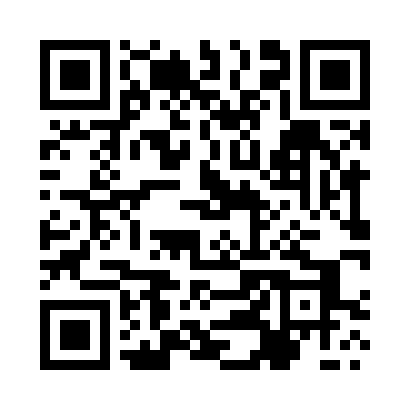 Prayer times for Roszczyce, PolandMon 1 Apr 2024 - Tue 30 Apr 2024High Latitude Method: Angle Based RulePrayer Calculation Method: Muslim World LeagueAsar Calculation Method: HanafiPrayer times provided by https://www.salahtimes.comDateDayFajrSunriseDhuhrAsrMaghribIsha1Mon4:106:2012:535:187:279:292Tue4:076:1812:535:207:299:323Wed4:036:1512:525:217:309:344Thu4:006:1312:525:237:329:375Fri3:576:1012:525:247:349:406Sat3:536:0812:515:257:369:427Sun3:506:0512:515:277:389:458Mon3:466:0312:515:287:409:489Tue3:436:0012:515:307:429:5110Wed3:395:5812:505:317:449:5411Thu3:355:5512:505:327:469:5712Fri3:325:5312:505:347:4810:0013Sat3:285:5112:505:357:5010:0314Sun3:245:4812:495:367:5210:0615Mon3:205:4612:495:377:5410:0916Tue3:175:4312:495:397:5510:1217Wed3:135:4112:495:407:5710:1618Thu3:095:3912:485:417:5910:1919Fri3:055:3612:485:438:0110:2220Sat3:005:3412:485:448:0310:2621Sun2:565:3212:485:458:0510:2922Mon2:525:2912:485:468:0710:3323Tue2:475:2712:475:488:0910:3724Wed2:435:2512:475:498:1110:4025Thu2:385:2212:475:508:1310:4426Fri2:375:2012:475:518:1510:4827Sat2:365:1812:475:528:1710:5028Sun2:355:1612:475:548:1810:5129Mon2:345:1412:465:558:2010:5130Tue2:335:1112:465:568:2210:52